ESchools Pupil PortalWeb address - braywood-ce.eschools.co.uk/loginLog in is via a pictorial password.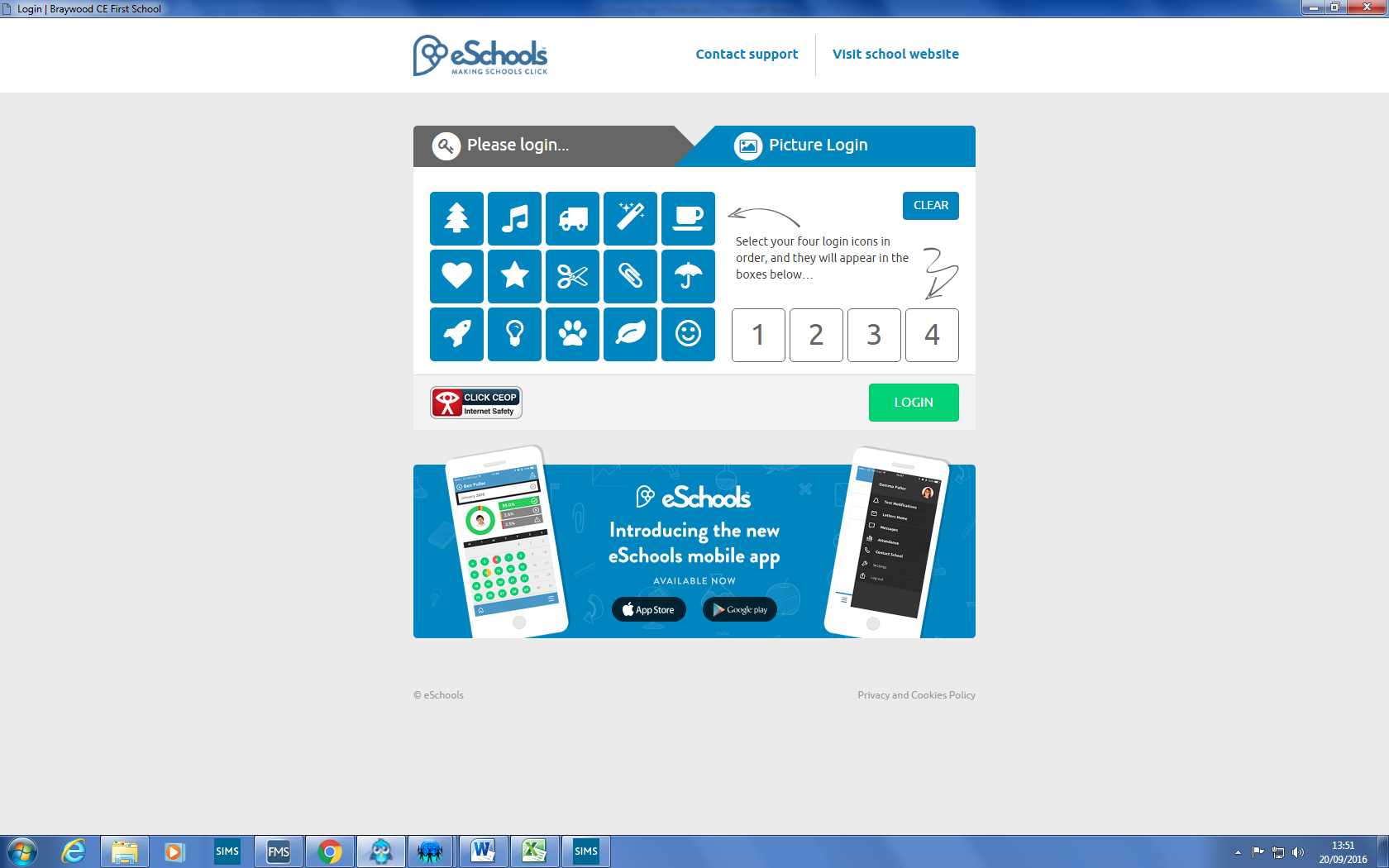 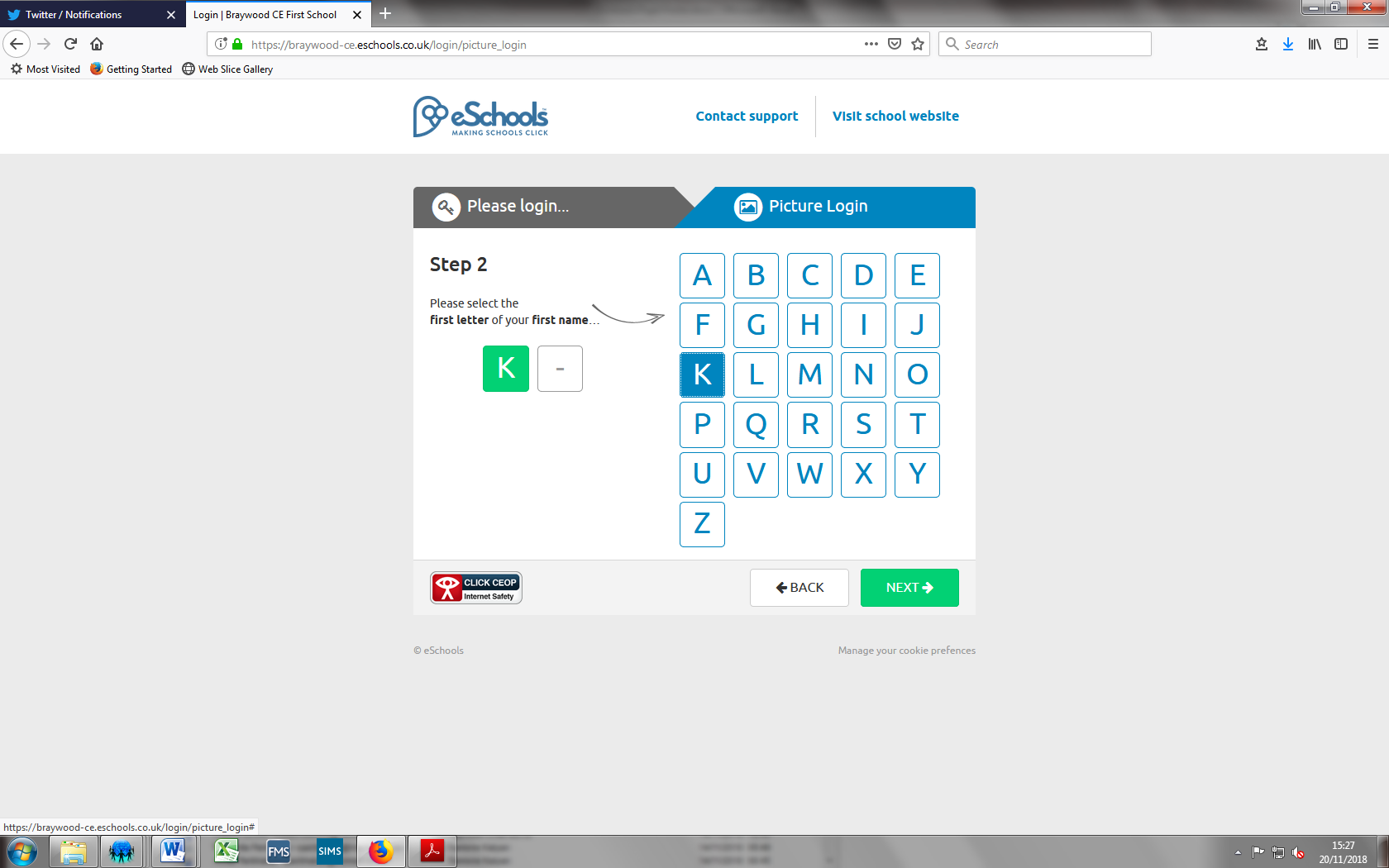 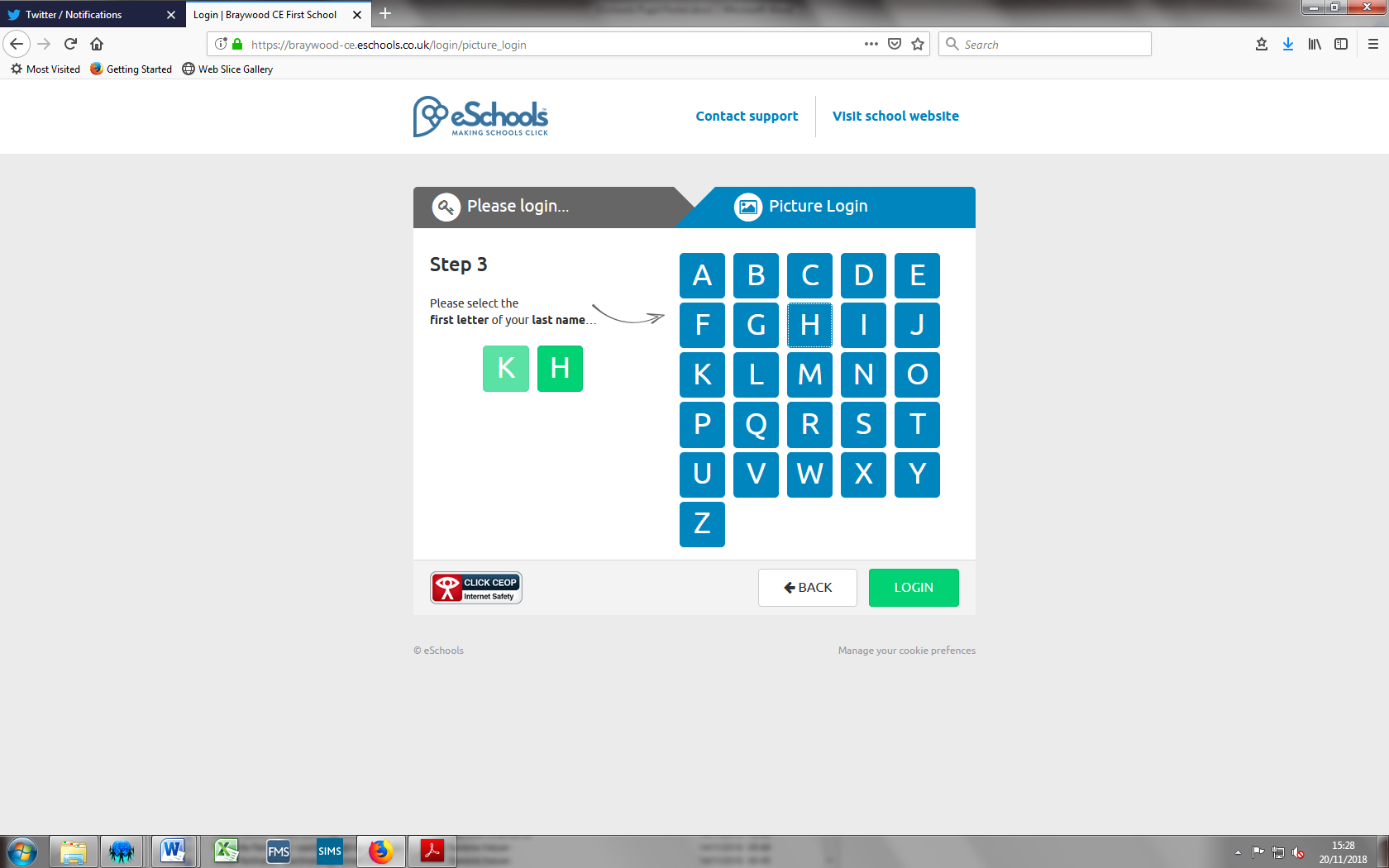 First page is called ME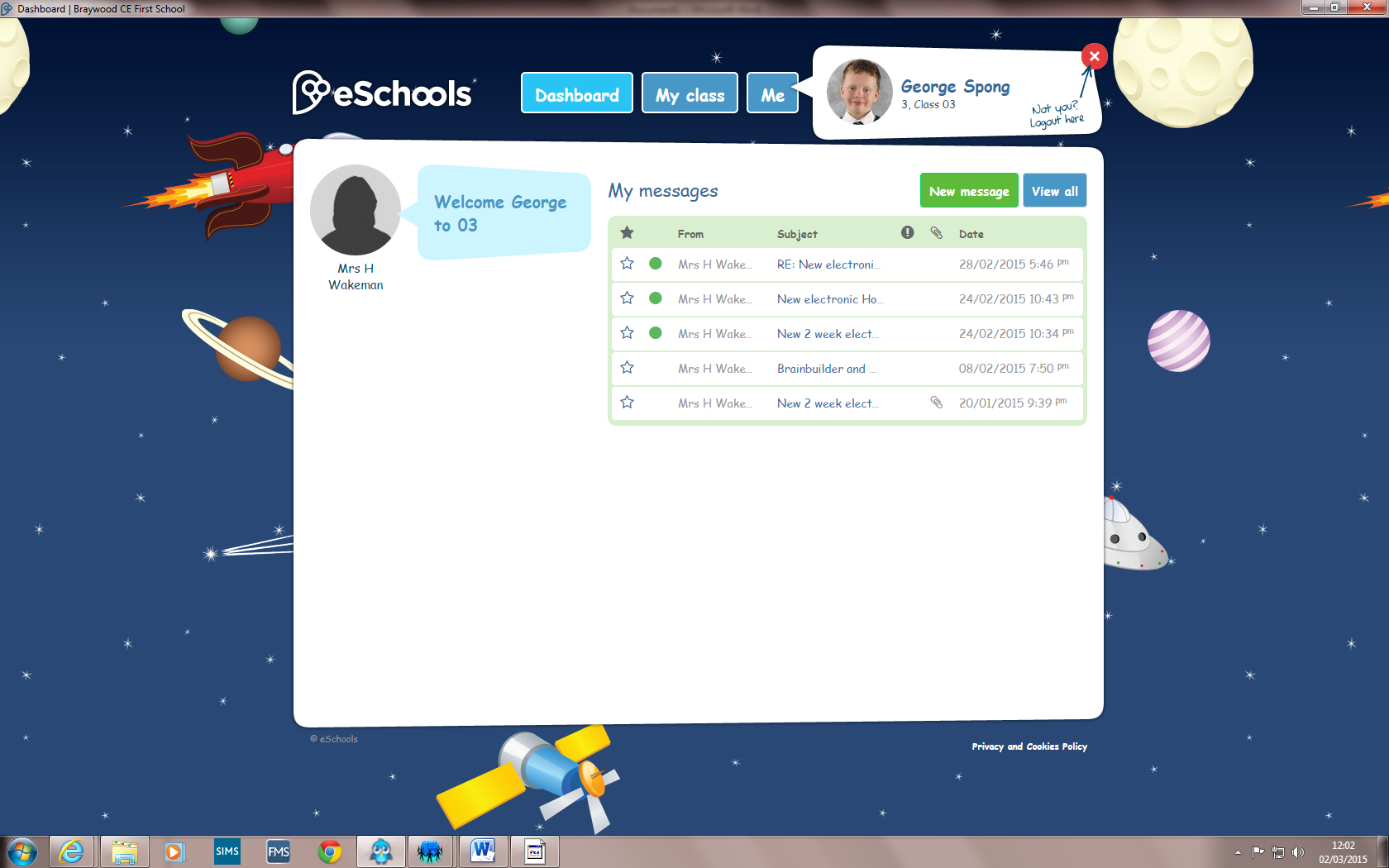 And this one MY CLASS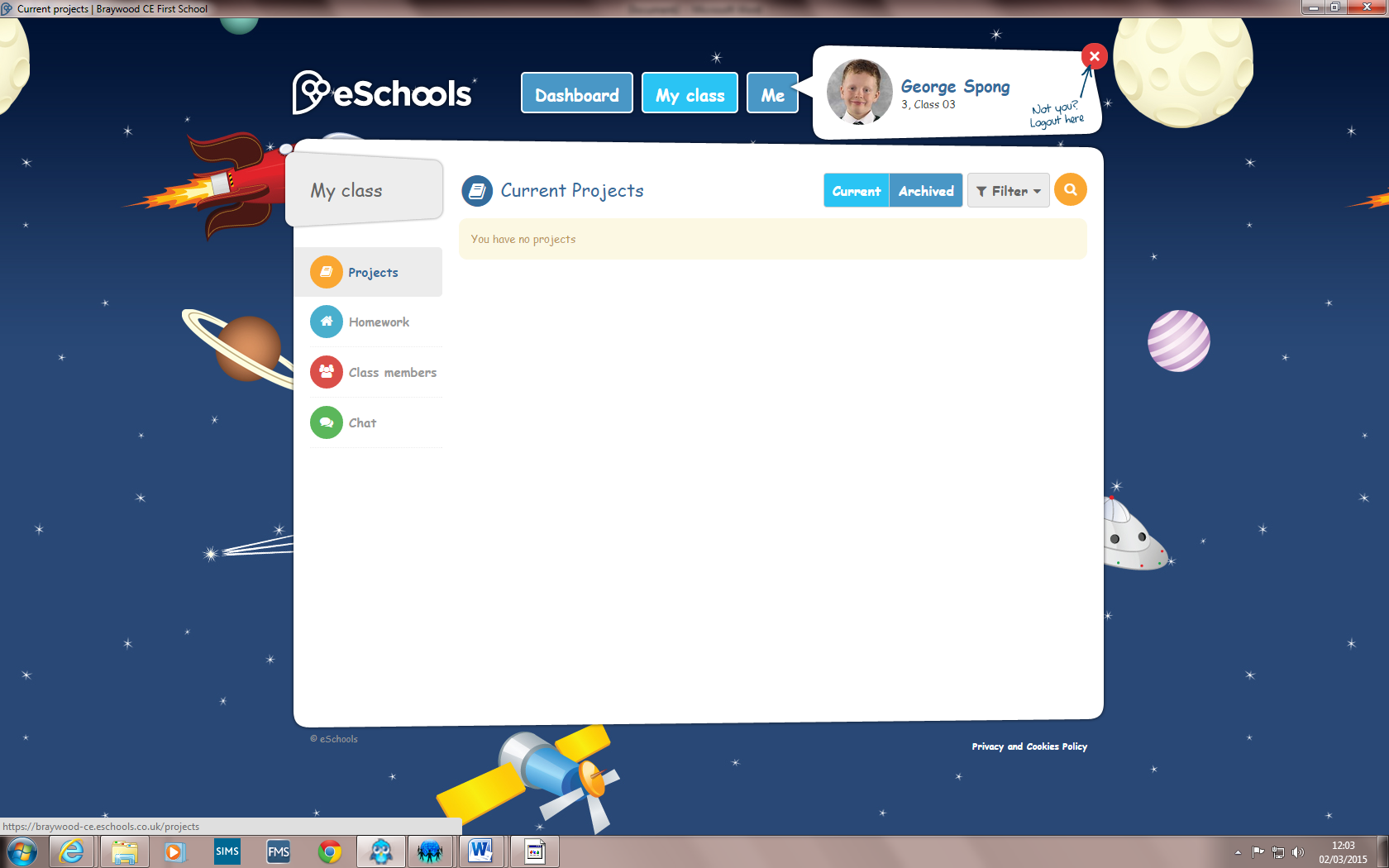 Click  on these to access projects, homework  and other information.